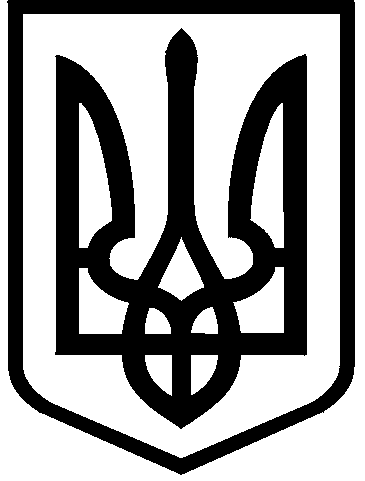 КИЇВСЬКА МІСЬКА РАДАII сесія IX скликанняРІШЕННЯ____________№_______________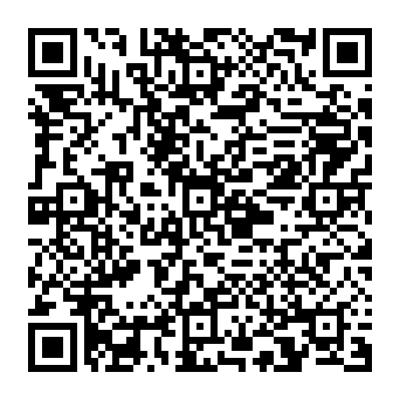 	Відповідно до статей 9, 791, 83, 186 Земельного кодексу України, статті 56 Закону України «Про землеустрій», Закону України «Про внесення змін до деяких законодавчих актів України щодо розмежування земель державної та комунальної власності», пункту 34 частини першої статті 26 Закону України «Про місцеве самоврядування в Україні», розглянувши клопотання  Київського комунального об’єднання зеленого будівництва та експлуатації зелених насаджень міста «Київзеленбуд» (вх. № 08/35319 від 09 листопада 2023 року) та технічну документацію із землеустрою щодо поділу земельної ділянки, Київська міська радаВИРІШИЛА:1. Затвердити технічну документацію із землеустрою щодо поділу та об’єднання земельних ділянок КОМУНАЛЬНОЇ ВЛАСНОСТІ ТЕРИТОРІАЛЬНОЇ ГРОМАДИ МІСТА КИЄВА В ОСОБІ КИЇВСЬКОЇ МІСЬКОЇ РАДИ для  будівництва, експлуатації та обслуговування культурно-рекреаційного комплексу на просп. Правди (озеро Синє) у Подільському районі м. Києва (кадастровий номер земельної ділянки 8000000000:91:312:0036) (категорія земель – землі житлової та громадської забудови; код виду цільового призначення – 03.10 для будівництва та обслуговування адміністративних будинків, офісних будівель компаній, які займаються підприємницькою діяльністю, пов’язаною з отриманням прибутку), якою передбачено формування двох земельних ділянок, а саме:-  площею 13,3884 га (кадастровий номер 8000000000:91:312:0059);-  площею 2,5769 га (кадастровий номер 8000000000:91:312:0060), справа            № 586663551.2.	 Контроль за виконанням цього рішення покласти на постійну комісію Київської міської ради з питань архітектури, містопланування та земельних відносин.ПОДАННЯ:ПОГОДЖЕНО:Постійна комісія Київської міської радиз питань екологічної політикиГолова							                       Денис МОСКАЛЬСекретар								              Євгенія КУЛЕБАПро затвердження технічної документації із землеустрою щодо поділу земельної ділянки (кадастровий номер 8000000000:91:312:0036) на просп. Правди (озеро Синє) в Оболонському районі м. КиєваКиївський міський головаВіталій КЛИЧКОЗаступник голови Київської міської державної адміністраціїз питань здійснення самоврядних повноваженьПетро ОЛЕНИЧДиректор Департаменту земельних ресурсіввиконавчого органу Київської міської ради (Київської міської державної адміністрації)Валентина ПЕЛИХНачальник юридичного управлінняДепартаменту земельних ресурсіввиконавчого органу Київської міської ради(Київської міської державної адміністрації)Дмитро РАДЗІЄВСЬКИЙПостійна комісія Київської міської ради з питань архітектури, містопланування та земельних відносинГоловаМихайло ТЕРЕНТЬЄВСекретарЮрій ФЕДОРЕНКОНачальник управління правового забезпечення діяльності  Київської міської радиВалентина ПОЛОЖИШНИК